     ХОРЕОГРАФИЧЕСКОЕ ИСКУССТВОУРОВЕНЬ ОБРАЗОВАНИЯ - БАКАЛАВРИАТНАПРАВЛЕНИЕ ПОДГОТОВКИ52.03.01 - Хореографическое искусство                         СРОК ОБУЧЕНИЯ Очная форма обучения - 4 года Заочная форма обучения - 5 летВСТУПИТЕЛЬНЫЕ ИСПЫТАНИЯ / ЕГЭ Русский язык- (мин. прох. балл - 40) Литература - мин. прох. балл - 40) Специальность (мин. проходной балл - 50)ТУРИЗМУРОВЕНЬ ОБРАЗОВАНИЯ - БАКАЛАВРИАТНАПРАВЛЕНИЕ ПОДГОТОВКИ43.03.02 - ТуризмСРОК ОБУЧЕНИЯ Очная форма обучения - 4 года Заочная форма обучения - 5 летВСТУПИТЕЛЬНЫЕ ИСПЫТАНИЯ / ЕГЭРусский язык - (мин. проход. балл - 40) История - (мин. проход. балл - 35) География - (мин. проход. балл - 40) или Обществознание- (мин.прох.балл-45)МУЗЫКАЛЬНОЕ ИСКУССТВОУРОВЕНЬ ОБРАЗОВАНИЯ - БАКАЛАВРИАТНАПРАВЛЕНИЯ ПОДГОТОВКИ53.03.02 Музыкально-инструментальное искусство ПРОФИЛЬ ПОДГОТОВКИФортепиано. Оркестровые духовые и ударные инструменты. Баян, аккордеон и струнные щипковые инструменты. Оркестровые струнные инструменты.СРОК ОБУЧЕНИЯОчная форма обучения - 4 годаЗаочная форма обучения - 5 лет ВСТУПИТЕЛЬНЫЕ ИСПЫТАНИЯ / ЕГЭРусский язык – (мин. прох.. балл - 40) Литература - (мин. прох. балл - 40 Специальность (мин. проходной балл – 50) 53.03.03 Вокальное искусствоПРОФИЛЬ ПОДГОТОВКИТеатр оперетыСРОК ОБУЧЕНИЯ Очная форма обучения - 4 года Заочная форма обучения - 5 летВСТУПИТЕЛЬНЫЕ ИСПЫТАНИЯ / ЕГЭРусский язык – (мин. прох.. балл - 40) Литература - (мин. прох. балл - 40 Специальность (мин. проходной балл – 50)ТЕАТРАЛЬНОЕ ИСКУССТВОУРОВЕНЬ ОБРАЗОВАНИЯ - БАКАЛАВРИАТНАПРАВЛЕНИЕ ПОДГОТОВКИ 51.03.05Режиссура театрализованных представлений и праздниковСРОК ОБУЧЕНИЯ Очная форма обучения - 4 года Заочная форма обучения - 5 летВСТУПИТЕЛЬНЫЕ ИСПЫТАНИЯ / ЕГЭРусский язык – (мин. прох.. балл - 40) Литература - (мин. прох. балл - 40)Специальность (мин. проходной балл - 50)УРОВЕНЬ ОБРАЗОВАНИЯ - СПЕЦИАЛИТЕТСПЕЦИАЛЬНОСТЬ52.05.02 Режиссура театраПРОФИЛИ ПОДГОТОВКИРежиссер драмыРежиссер музыкального театраСРОК ОБУЧЕНИЯ Очная форма обучения - 5 лет Заочная форма обучения - 6 летВСТУПИТЕЛЬНЫЕ ИСПЫТАНИЯ / ЕГЭРусский язык - (мин. прох. балл - 40) Литература - (мин. прох. балл - 40) Специальность (мин. проходной балл - 50)ДИЗАЙН54.03.01 ДизайнПРОФИЛИ ПОДГОТОВКИКоммуникативный дизайн, Дизайн одеждыСРОК ОБУЧЕНИЯОчная форма обучения - 4 годаОчно-заочная форма обучения - 5 летВСТУПИТЕЛЬНЫЕ ИСПЫТАНИЯ / ЕГЭРусский язык – (мин. прох.. балл - 40) Литература - (мин. прох. балл - 40) Специальность (мин. проходной балл - 50)БИБЛИОТЕЧНО-ИНФОРМАЦИОННАЯ ДЕЯТЕЛЬНОСТЬУРОВЕНЬ ОБРАЗОВАНИЯ - БАКАЛАВРИАТНАПРАВЛЕНИЕ ПОДГОТОВКИ51.03.06 Библиотечно-информационная деятельностьСРОК ОБУЧЕНИЯОчная форма обучения - 4 годаЗаочная форма обучения - 5 летВСТУПИТЕЛЬНЫЕ ИСПЫТАНИЯ / ЕГЭРусский язык –(мин. прох.. балл - 40)Литература - (мин. прох. балл - 40) Обществознание- (мин.прох.балл 45) или История-(мин. прох. балл - 35)МУЗЕОЛОГИЯ И ОХРАНА ОБЪЕКТОВ КУЛЬТУРНОГО И ПРИРОДНОГО НАСЛЕДИЯ 

УРОВЕНЬ ОБРАЗОВАНИЯ - БАКАЛАВРИАТ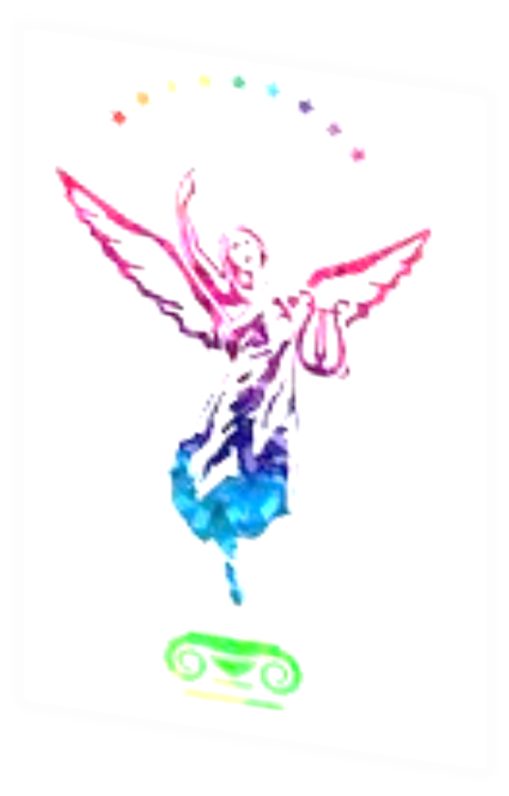 НАПРАВЛЕНИЕ ПОДГОТОВКИ51.03.04 Музеология и охрана объектов культурного и природного наследияСРОК ОБУЧЕНИЯОчная форма обучения - 4 годаЗаочная форма обучения - 5 летВСТУПИТЕЛЬНЫЕ ИСПЫТАНИЯ / ЕГЭРусский язык – (мин. прох.. балл - 40) История - (мин. прох. балл - 35) Обществознание-( мин.прох.балл 45)или Литература- ( мин. проход. балл - 40)КУЛЬТУРОЛОГИЯУРОВЕНЬ ОБРАЗОВАНИЯ - ПРОГРАММЫ ПОДГОТОВКИ НАУЧНО-ПЕДАГОГИЧЕСКИХ КАДРОВ В АСПИРАНТУРЕНАПРАВЛЕНИЕ ПОДГОТОВКИ51.06.01 КультурологияПРОФИЛЬ ПОДГОТОВКИ 24.00.01 Теория и история культурыСРОК ОБУЧЕНИЯ Очная форма обучения - 3 года Заочная форма обучения - 4 годаВСТУПИТЕЛЬНЫЕ ИСПЫТАНИЯФилософия. Иностранный язык. Специальная дисциплина (культурология)УРОВЕНЬ ОБРАЗОВАНИЯ-МАГИСТРАТУРАНАПРАВЛЕНИЯ ПОДГОТОВКИ52.04.01 Хореографическое искусство51.04.04.Режиссура театрализованных представлений и праздников52.04.03Театральное искусство53.04.01 Музыкально-инструментальное искусство53.04.02 Вокальное искусство51.04.06 Библиотечно-информационная деятельность51.04.04 Музеология и охрана объектов культурного и природного наследия43.04.02 Туризм54.04.01 ДизайнСРОК ОБУЧЕНИЯОчная форма -  2 годаЗаочная форма  - 2 года 6 месяцевВСТУПИТЕЛЬНЫЕ ИСПЫТАНИЯ Междисциплинарный экзамен(мин.прох. балл - 50)ФАКУЛЬТЕТ ПОВЫШЕНИЯ КВАЛИФИКАЦИИ И ДОПОЛНИТЕЛЬНОГО ОБРАЗОВАНИЯ предлагает  для абитуриентов подготовительные курсыПодготовительные курсы включают:-подготовку абитуриентов по общеобразовательным программам: русский язык, литература, история, география, обществознание;-подготовку абитуриентов к творческим испытаниям : рисунок, живопись, композиция; современная,  классическая, народная хореография; теория музыки и сольфеджио, вокал; основы сценического искусства и основы сценической речи.Подать заявление и документы (копии паспортов слушателя и родителей, 1 фото 3х4) можно в субботу с 09.00 до 13.00по адресу:Республика Крым, г. Симферополь, ул. Киевская, 39, каб. № 9Ежедневно на эл.почту: kukiit.podgotovkyrs@mail.ru 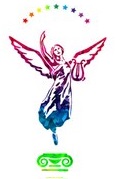 Контактные телефоны: +7(3652) 73 30 91+7(978) 768 08 85 Лицензия на осуществление образовательной деятельностиNL'2572  от 27 марта 2017 г.Свидетельство о государственной аккредитации№3658 от 24 сентября 2021 года        Подробно на сайте: http://kukiit.ru/Для справок: (3652) 27-64-58Наш адрес: ул. Киевская, 39, г. Симферополь, Крым, РФ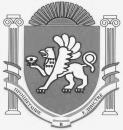 МИНИСТЕРСТВО КУЛЬТУРЫ РЕСПУБЛИКИ       КРЫМГОСУДАРСТВЕННОЕ БЮДЖЕТНОЕ   ОБРАЗОВАТЕЛЬНОЕУЧРЕЖДЕНИЕ ВЫСШЕГО ОБРАЗОВАНИЯРЕСПУБЛИКИ КРЫМ«КРЫМСКИЙ УНИВЕРСИТЕТ КУЛЬТУРЫ, ИСКУССТВ И ТУРИЗМА»